СОВЕТ  ДЕПУТАТОВ СЕЛЬСКОГО ПОСЕЛЕНИЯ БОГОРОДИЦКИЙ СЕЛЬСОВЕТ ДОБРИНСКОГО МУНИЦИПАЛЬНОГО РАЙОНАЛипецкой области44-я сессия  VI-го созываРЕШЕНИЕ26.12.2017г.                                 ж.д.ст.Плавица	                        №109-рсО внесении изменений в  Порядок проведения конкурса по отбору кандидатур на должность главы сельского поселения Богородицкий сельсовет Добринского муниципального района Липецкой области Российской Федерации  Рассмотрев представленный администрацией сельского поселения Богородицкий сельсовет  Добринского муниципального района проект изменений в Порядок проведения конкурса по отбору кандидатур на должность главы сельского поселения Богородицкий сельсовет Добринского муниципального района Липецкой области Российской Федерации, в соответствии с  требованиями Закона Липецкой области от 07.08.2017 № 102-ОЗ «О внесении изменений в Закон Липецкой области «О правовом регулировании некоторых вопросов по профилактике коррупционных правонарушений в Липецкой области», руководствуясь Уставом сельского поселения Богородицкий сельсовет Добринского муниципального района, учитывая решение постоянной комиссии по правовым вопросам, местному самоуправлению и работе с депутатами, Совет депутатов сельского поселения Богородицкий сельсовет  РЕШИЛ:1.Принять изменения в Порядок проведения конкурса по отбору кандидатур на должность главы сельского поселения Богородицкий сельсовет Добринского муниципального района Липецкой области Российской Федерации (прилагаются).2. Направить указанный нормативный правовой акт главе сельского поселения Богородицкий сельсовет для подписания и официального опубликования.3. Настоящее решение вступает в силу со дня его принятия. Председатель Совета депутатовсельского поселенияБогородицкий сельсовет 	                    	   	                     А.И.Овчинников                                                                                        Приняты                                                             решением Совета депутатов        сельского поселения Богородицкий сельсовет                                                           от 26.12.2017г. №109-рсИ З М Е Н Е Н И Яв Порядок проведения конкурса по отбору кандидатур на должность главы сельского поселения Богородицкий сельсовет Добринского муниципального района Липецкой области Российской ФедерацииВнести в Порядок проведения конкурса по отбору кандидатур на должность главы Добринского муниципального района Липецкой области Российской Федерации, принятый решением Совета депутатов Добринского муниципального района от 13.10.2017 № 89-рс  следующие изменения:1.Подпункт «10» пункта 4.1 раздела 4 «Представление документов в конкурсную комиссию» изложить в следующей редакции:10) копию сведений о доходах, расходах, об имуществе и обязательствах имущественного характера, принадлежащих кандидату, его супруге (супругу) и несовершеннолетним детям, в соответствии с формой, утвержденной Указом Президента Российской Федерации от 23 июня 2014 г. N 460, с отметкой уполномоченного должностного лица органа по вопросам противодействия коррупции администрации Липецкой области;2.Настоящие изменения вступают в силу со дня официального опубликования.Глава сельского поселенияБогородицкий сельсовет                                                А.И.Овчинников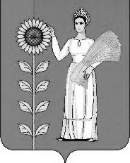 